Уважаемые руководители!С целью обеспечения единых подходов к завершению обучения по образовательным программам основного общего и среднего общего образования в 2019/2020 учебном году департамент образования рекомендует учесть следующее.Прохождение ГИА в 2020 году.	1. В соответствии с частями 3, 4 статьи 59 Федерального закона от 29 декабря 2012 года № 273-ФЗ «Об образовании в Российской Федерации» (далее – Закон № 273-ФЗ) итоговая аттестация, завершающая освоение основных образовательных программ основного общего и среднего общего образования, является обязательной. Итоговая аттестация, завершающая освоение имеющих государственную аккредитацию основных образовательных программ, является государственной итоговой аттестацией.К государственной итоговой аттестации по программам основного общего (среднего общего) образования допускается обучающийся, не имеющий академической задолженности, в полном объеме выполнивший учебный план или индивидуальный учебный план, имеющий результат «зачет» за итоговое собеседование по русскому языку (итоговое сочинение [изложение]).Учитывая изложенное, в решении педагогического совета образовательной организации (далее – ОО), заседание которого состоялось после проведения промежуточной аттестации за 2019/2020 учебный год, указывается следующее: «Считать прошедшими промежуточную аттестацию за 2019/2020 учебный год следующих обучающихся:Обучающихся__________, освоивших образовательную программу основного общего (среднего общего) образования, не имеющих академической задолженности, в полном объеме выполнивших учебный план (индивидуальный учебный план), имеющих результат «зачет» за итоговое собеседование по русскому языку (итоговое сочинение [изложение]), допустить к государственной итоговой аттестации по основным образовательным программам основного общего (среднего общего) образования.».2. Приказом Министерства просвещения Российской Федерации и Федеральной службы по надзору в сфере образования и науки от 11.06.2020 № 293/650 «Об особенностях проведения государственной итоговой аттестации по образовательным программам основного общего образования в 2020 году» (вступил в силу с 15.06.2020) предусмотрено, что государственная итоговая аттестация по образовательным программам основного общего образования (далее – ГИА-9) проводится в форме промежуточной аттестации, результаты которой признаются результатами ГИА-9, и являются основанием для выдачи аттестатов об основном общем образовании, путем выставления по всем учебным предметам учебного плана, изучавшимся в IX классе, итоговых отметок, которые определяются как среднее арифметическое четвертных (триместровых) отметок за IX класс.Приказом Министерства просвещения Российской Федерации и Федеральной службы по надзору в сфере образования и науки от 11.06.2020 № 294/651 «Об особенностях проведения государственной итоговой аттестации по образовательным программам среднего общего образования в 2020 году» (вступил в силу с 15.06.2020) предусмотрено, что государственная итоговая аттестации по образовательным программам среднего общего образования (далее - ГИА-11) проводится в форме промежуточной аттестации, результаты которой признаются результатами ГИА-11, и являются основанием для выдачи аттестатов о среднем общем образовании, путем выставления по всем учебным предметам учебного плана образовательной программы среднего общего образования итоговых отметок, которые определяются как среднее арифметическое полугодовых (триместровых) и годовых отметок обучающегося за каждый год обучения по указанной программе. Согласно частям 4, 6 статьи 60 Закона № 273-ФЗ аттестаты об основном общем (среднем общем) образовании выдаются лицам, успешно прошедшим государственную итоговую аттестацию. Министерством просвещения Российской Федерации 11.06.2020 издан приказ № 295 «Об особенностях заполнения и выдачи аттестатов об основном общем и среднем общем образовании в 2020 году» (вступил в силу с 15.06.2020). Учитывая изложенное, департамент считает, что в решении педагогического совета, заседание которого состоится не ранее 15.06.2020, а также в распорядительном акте ОО необходимо зафиксировать следующее: «На основании приказа Министерства просвещения Российской Федерации и Федеральной службы по надзору в сфере образования и науки от _________№________ (указываются дата, номер, наименование соответствующего приказа) считать результаты промежуточной аттестации по основной образовательной программе основного общего (среднего общего) образования за 2019/2020 учебный год результатами ГИА-9 (ГИА-11).Обучающимся_______________, успешно прошедшим ГИА-9 (ГИА-11), выдать аттестаты об основном общем (среднем общем) образовании и отчислить их из образовательной организации в связи с получением основного общего (среднего общего) образования.». С учетом особенностей проведения ЕГЭ в 2020 году обучающиеся 11-х классов ОО Ярославской области, сдающие ЕГЭ, отчисляются из ОО после прохождения ЕГЭ.Обучающийся, получивший неудовлетворительные результаты по промежуточной аттестации по одному или нескольким учебным предметам, курсам, дисциплинам (модулям) образовательной программы или не прошедший промежуточную аттестацию при отсутствии уважительных причин, имеет академическую задолженность (часть 2 статьи 58 Закона № 273-ФЗ). Обучающиеся, имеющие академическую задолженность, вправе пройти промежуточную аттестацию по соответствующему учебному предмету, курсу, дисциплине (модулю) не более двух раз в сроки, определяемые организацией, осуществляющей образовательную деятельность, в пределах одного года с момента образования академической задолженности. В указанный период не включаются время болезни обучающегося, нахождение его в академическом отпуске или отпуске по беременности и родам.Если в сроки, определенные ОО для проведения промежуточной аттестации, обучающийся не ликвидирует академическую задолженность, то он не допускается к ГИА. В таком случае он по усмотрению родителей (законных представителей) может быть оставлен на повторное обучение (применительно к обучающимся, не достигшим 18 лет). Заполнение аттестатов об основном общем образовании. В соответствии с федеральным государственным образовательным стандартом основного общего образования (далее – ФГОС ООО) в учебные планы образовательных организаций должна быть включена обязательная предметная область «Математика и информатика», обязательные учебные предметы: «Математика», «Алгебра», «Геометрия», «Информатика»; обязательная предметная область «Общественно-научные предметы», обязательные учебные предметы «История России», «Всеобщая история», «Обществознание», «География». В соответствии с пунктом 5.3 Порядка заполнения, учета и выдачи аттестатов об основном общем и среднем общем образовании и их дубликатов, утвержденного приказом Министерства образования и науки Российской Федерации от 14.02.2014 № 115 (далее – Порядок, утвержденный приказом № 115), в бланке приложения к аттестату об основном общем образовании указываются наименования всех учебных предметов в соответствии с учебным планом образовательной программы соответствующего уровня. Таким образом, в аттестаты об основном общем образовании вносятся сведения об обязательных учебных предметах: «Математика», «Алгебра», «Геометрия», «История России», «Всеобщая история».Наименование предмета из обязательной предметной области учебного плана основного общего образования «Основы духовно-нравственной культуры народов России» вносится в графу «Наименование учебных предметов» оборотной стороны бланка приложения к аттестату об основном общем образовании, если по указанному предмету выставлялись отметки (даже если по учебному плану образовательной организации на его изучение отводилось менее 64 часов за два учебных года). В случае если в соответствии с локальными нормативными актами ОО применялась безотметочная система оценивания по данному предмету, сведения о предмете необходимо указывать в левой части лицевой стороны бланка приложения к аттестату об основном общем образовании после строки, содержащей надпись «Дополнительные сведения». Наименования учебных предметов «Родная литература (русская)», «Родной язык (русский)» обязательной предметной области «Родной язык и родная литература» учебного плана основного общего образования и итоговые отметки по указанным предметам вносятся в соответствующие графы «Наименование учебных предметов», «Итоговая отметка» оборотной стороны бланка приложения к аттестату об основном общем образовании (даже если по учебному плану образовательной организации на их изучение отводилось менее 64 часов за два учебных года).Напоминаем, что названия учебных предметов «Иностранный язык», «Второй иностранный язык» уточняются записью (в скобках), указывающей, какой иностранный язык изучался выпускником.В соответствии с ФГОС ООО обязательность индивидуального(ых) проекта(ов) учебным планом основного общего образования не предусмотрена. Вместе с тем если в учебном плане образовательной организации содержится предмет/курс «Основы проектной деятельности» (или аналогичный), сведения о таком предмете/курсе вносятся в соответствующие графы «Наименование учебных предметов», «Итоговая отметка» оборотной стороны бланка приложения к аттестату об основном общем образовании (если по учебному плану образовательной организации на его изучение отводилось не менее 64 часов за два учебных года). Сведения о таком предмете/курсе указываются в левой части лицевой стороны бланка приложения к аттестату об основном общем образовании после строки, содержащей надпись «Дополнительные сведения» (если по учебному плану образовательной организации на его изучение отводилось менее 64 часов за два учебных года). Заполнение аттестатов о среднем общем образовании.При наличии в учебном плане образовательной организации и изучении на уровне среднего общего образования не менее одного учебного предмета обязательной предметной области учебного плана среднего общего образования «Родной язык и родная литература» наименование учебного предмета и итоговая отметка по нему вносятся в графы «Наименование учебных предметов», «Итоговая отметка» оборотной стороны бланка приложения к аттестату о среднем общем образовании (даже если по учебному плану образовательной организации на его изучение отводилось менее 64 часов за два учебных года).Согласно подпункту 18.3.1 федерального государственного образовательного стандарта среднего общего образования (далее – ФГОС СОО) в учебном плане должно быть предусмотрено выполнение обучающимися индивидуального(ых) проекта(ов). При наличии индивидуального проекта в учебном плане его наименование (в соответствии с учебным планом) и итоговая отметка по нему вносятся в графы «Наименование учебных предметов», «Итоговая отметка» на оборотную сторону бланка приложения к аттестату о среднем общем образовании. Выдача аттестатов об основном общем и среднем общем образовании с отличием.В соответствии с пунктом 2 приложения к приказу Министерства просвещения Российской Федерации от 11.06.2020 № 295 «Об особенностях заполнения и выдачи аттестатов об основном общем и среднем общем образовании в 2020 году» (далее – приказ № 295) аттестат об основном общем образовании с отличием и приложение к нему выдаются выпускникам 9 класса, завершившим обучение по образовательным программам основного общего образования и имеющим итоговые отметки «отлично» по всем учебным предметам учебного плана, изучавшимся на уровне основного общего образования, и результат «зачет» за итоговое собеседование по русскому языку. Итоговые отметки по учебным предметам образовательной программы основного общего образования определяются как среднее арифметическое четвертных (триместровых) отметок за 9 класс и выставляются в аттестат об основном общем образовании целыми числами в соответствии с правилами математического округления (пункт 4 приложения к приказу № 295).Согласно пункту 3 приложения к приказу № 295 аттестат о среднем общем образовании с отличием и приложение к нему выдаются выпускникам 11 (12) класса, завершившим обучение по образовательным программам среднего общего образования, имеющим итоговые отметки «отлично» по всем учебным предметам учебного плана, изучавшимся на уровне среднего общего образования, и результат «зачет» за итоговое сочинение (изложение).Итоговые отметки по учебным предметам образовательной программы среднего общего образования определяются как среднее арифметическое полугодовых (триместровых) и годовых отметок обучающегося за каждый год обучения по программе и выставляются в аттестат о среднем общем образовании целыми числами в соответствии с правилами математического округления (пункт 4 приложения к приказу № 295).Обращаем внимание, что в соответствии с пунктом 1 приложения к приказу № 295 Порядок, утвержденный приказом № 115, не применяется в 2020 году только в части учета результатов ГИА по образовательным программам ОО и СОО при заполнении и выдаче аттестатов об основном общем и среднем общем образовании, в том числе с отличием.	Также напоминаем, что в соответствии с пунктом 5 Правил формирования и ведения федеральной информационной системы «Федеральный реестр сведений о документах об образовании и (или) о квалификации, документах об обучении», утвержденных постановлением Правительства Российской Федерации от 26.08.2013 № 729 «О федеральной информационной системе «Федеральный реестр сведений о документах об образовании и (или) квалификации, документах об обучении», сведения о документах об образовании подлежат внесению в информационную систему в течение 60 дней с даты выдачи указанных документов.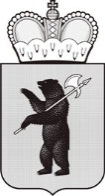 ДЕПАРТАМЕНТ ОБРАЗОВАНИЯЯРОСЛАВСКОЙ ОБЛАСТИСоветская ул., д. . Ярославль, 150000Телефон (4852) 40-18-95Факс (4852) 72-83-81e-mail: dobr@yarregion.ruhttp://yarregion.ru/depts/dobrОКПО 00097608, ОГРН 1027600681195,ИНН / КПП 7604037302 / 76040100116.06.2020 №ИХ.24-4292/20На №          от          Руководителям органов местного самоуправления, осуществляющих управление в сфере образованияРуководителям общеобразовательных организаций Руководителям государственных профессиональных образовательных организацийОб обеспечении единых подходов к завершению обучения по образовательным программам основного общего  и среднего общего образования в 2019/2020 учебном году